1.pielikums 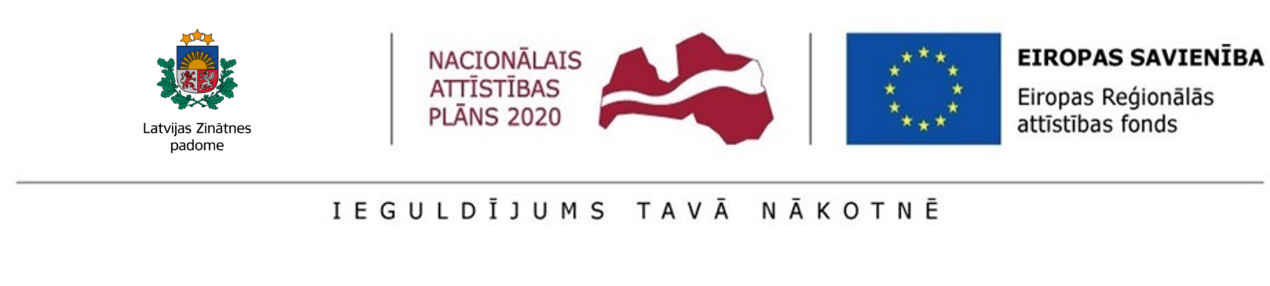 Nolikumam „Par atbalsta piešķiršanas kārtību programmas „Apvārsnis 2020” un Eiropas Savienības programmas "Apvārsnis Eiropa"  apakšprogrammu konkursos iesniegtu un virs kvalitātes sliekšņa novērtētu projektu sagatavošanas finansēšanai”1.Informācija par pieteicēju2. Informācija par projektu3. Pievienotie dokumenti (lūdzu atzīmēt):4. ApliecinājumsApliecinu, ka (lūdzu atzīmēt): pieteicējam saskaņā ar Valsts ieņēmumu dienesta administrēto nodokļu (nodevu) parādnieku datubāzē pieejamo informāciju nav nodokļu vai nodevu parādu, tai skaitā valsts sociālās apdrošināšanas obligāto iemaksu parādu, kas kopsummā pārsniedz 150 euro; pieteicējs nav saņēmis un neplāno saņemt finansējumu/līdzfinansējumu no valsts budžeta vai Eiropas Savienības līdzekļiem vai citiem finanšu resursiem par tām pašām attiecināmajām izmaksām, tai skaitā no: Baltic Bonus programmas laika posmā no 2014.-2016.gadam; 2007. -2013. gada Eiropas Savienības struktūrfondu plānošanas perioda „Darbības programmas “Uzņēmējdarbība un inovācijas” papildinājuma 2.1. prioritātes “Zinātne un inovācijas” 2.1.1. pasākuma “Zinātne, pētniecība un attīstība” 2.1.1.2. aktivitātes “Atbalsts starptautiskās sadarbības projektiem zinātnē un tehnoloģijās” ietvaros; 2014. - 2020. gada Eiropas Savienības struktūrfondu plānošanas perioda „Darbības programmas “Izaugsme un nodarbinātība” 1.1.1. specifiskā atbalsta mērķa “Palielināt Latvijas zinātnisko institūciju pētniecisko un inovatīvo kapacitāti un spēju piesaistīt ārējo finansējumu, ieguldot cilvēkresursos un infrastruktūrā” 1.1.1.5. pasākuma pirmās kārtas ietvaros; 2014. -2020. gada Eiropas Savienības struktūrfondu plānošanas perioda „Darbības programmas “Izaugsme un nodarbinātība” 1.1.1. specifiskā atbalsta mērķa “Palielināt Latvijas zinātnisko institūciju pētniecisko un inovatīvo kapacitāti un spēju piesaistīt ārējo finansējumu, ieguldot cilvēkresursos un infrastruktūrā” 1.1.1.5. pasākuma otrās kārtas ietvaros. esmu iepazinies (-usies), ar attiecīgā Eiropas Reģionālās attīstības fonda specifiskā atbalsta mērķa 1.1.1.5. pasākuma nosacījumiem un nolikumā noteiktajām prasībām; de minimis atbalsts nav saistīts ar kādu no Komisijas regulas Nr. 1407/2013 1. panta 1. punktā noteiktajām nozarēm un darbībām (ja attiecināms); atbalsta pieteikumam pievienotās kopijas atbilst šo dokumentu oriģināliem.Eiropas Reģionālās attīstības fonda ATBALSTA PIETEIKUMSpar projekta sagatavošanas finansēšanuPieteicēja nosaukums:Pieteicēja reģistrācijas numurs:Pieteicēja tips: Latvijas Zinātnisko institūciju (ZI) reģistrā reģistrēta zinātniskā institūcija (reģistrācijas numurs ZI reģistrā:_______________) Latvijas Republikas Komercreģistrā reģistrēts komersants, kas savu pamatdarbību veic Latvijas Republikas teritorijā Latvijas Zinātnisko institūciju (ZI) reģistrā reģistrēta zinātniskā institūcija (reģistrācijas numurs ZI reģistrā:_______________) Latvijas Republikas Komercreģistrā reģistrēts komersants, kas savu pamatdarbību veic Latvijas Republikas teritorijāPieteicēja veids: Sabiedrība ar ierobežotu atbildību Akciju sabiedrība Valsts akciju sabiedrība Biedrība Nodibinājums Atvasināta publiska persona  Cits (lūdzu norādīt):_________________ Sabiedrība ar ierobežotu atbildību Akciju sabiedrība Valsts akciju sabiedrība Biedrība Nodibinājums Atvasināta publiska persona  Cits (lūdzu norādīt):_________________Pieteicēja klasifikācija atbilstoši vispārējās ekonomiskās darbības klasifikācijai NACE 2. red.:NACE kodsEkonomiskās darbības nosaukumsPieteicēja klasifikācija atbilstoši vispārējās ekonomiskās darbības klasifikācijai NACE 2. red.:Juridiskā adrese/korespondences adrese (ja atšķiras, lūdzu nokopēt sadaļu vēlreiz):Iela, mājas nosaukums, Nr./dzīvokļa Nr.Iela, mājas nosaukums, Nr./dzīvokļa Nr.Republikas pilsēta, novads, novada pilsēta vai pagastsRepublikas pilsēta, novads, novada pilsēta vai pagastsPasta indekssPasta indekssE-pastsE-pastsTīmekļa vietneTīmekļa vietneBankas rekvizīti:Banka: Norēķinu konts: Kods:Projekta nosaukums angļu valodā un akronīms:Projekta veids: Ar saimniecisku darbību nesaistīts projekts Ar saimniecisku darbību saistīts projekts Ar saimniecisku darbību nesaistīts projekts Ar saimniecisku darbību saistīts projekts Ar saimniecisku darbību nesaistīts projekts Ar saimniecisku darbību saistīts projektsProjektā plānoto darbību klasifikācija atbilstoši vispārējās ekonomiskās darbības klasifikācijai NACE 2. red.:NACE kodsEkonomiskās darbības nosaukumsEkonomiskās darbības nosaukumsProjektā plānoto darbību klasifikācija atbilstoši vispārējās ekonomiskās darbības klasifikācijai NACE 2. red.:Projektā plānoto darbību klasifikācija atbilstoši Frascati rokasgrāmatai:Projekts iesniegts un izvērtēts šādas programmas/aktivitātes ietvaros:Programma „Apvārsnis 2020”:Programma „Apvārsnis 2020”:Programma „Apvārsnis 2020”:Projekts iesniegts un izvērtēts šādas programmas/aktivitātes ietvaros: Pētniecība un inovācija Pētniecība un inovācija Pētniecība un inovācijaProjekts iesniegts un izvērtēts šādas programmas/aktivitātes ietvaros: Inovācija Inovācija InovācijaProjekts iesniegts un izvērtēts šādas programmas/aktivitātes ietvaros: Koordinācija un atbalsts Koordinācija un atbalsts Koordinācija un atbalstsProjekts iesniegts un izvērtēts šādas programmas/aktivitātes ietvaros: Marijas Sklodovskas Kirī (Marie Skłodowska-Curie) programma  Marijas Sklodovskas Kirī (Marie Skłodowska-Curie) programma  Marijas Sklodovskas Kirī (Marie Skłodowska-Curie) programma Projekts iesniegts un izvērtēts šādas programmas/aktivitātes ietvaros: Eiropas Zinātnes padomes (European Research Council) grants Eiropas Zinātnes padomes (European Research Council) grants Eiropas Zinātnes padomes (European Research Council) grantsProjekts iesniegts un izvērtēts šādas programmas/aktivitātes ietvaros: apakšprogrammas “Inovācija Maziem un vidējiem uzņēmumiem”: 1.kārta 2.kārta apakšprogrammas “Inovācija Maziem un vidējiem uzņēmumiem”: 1.kārta 2.kārta apakšprogrammas “Inovācija Maziem un vidējiem uzņēmumiem”: 1.kārta 2.kārtaProjekts iesniegts un izvērtēts šādas programmas/aktivitātes ietvaros: apakšprogrammas “Izcilības izplatīšana un dalības paplašināšana” aktivitātes “Izcilu pētniecības institūciju iesaistīšana darbā ar reģioniem, kuriem ir zemāki rādītāji pētniecības, attīstības un inovācijas jomā” (Teaming): 1.kārta 2.kārta apakšprogrammas “Izcilības izplatīšana un dalības paplašināšana” aktivitātes “Izcilu pētniecības institūciju iesaistīšana darbā ar reģioniem, kuriem ir zemāki rādītāji pētniecības, attīstības un inovācijas jomā” (Teaming): 1.kārta 2.kārta apakšprogrammas “Izcilības izplatīšana un dalības paplašināšana” aktivitātes “Izcilu pētniecības institūciju iesaistīšana darbā ar reģioniem, kuriem ir zemāki rādītāji pētniecības, attīstības un inovācijas jomā” (Teaming): 1.kārta 2.kārtaProjekts iesniegts un izvērtēts šādas programmas/aktivitātes ietvaros: EUROSTARS 2 programma  EUROSTARS 2 programma  EUROSTARS 2 programma Projekts iesniegts un izvērtēts šādas programmas/aktivitātes ietvaros: ERA-NET COFOUND aktivitāte ERA-NET COFOUND aktivitāte ERA-NET COFOUND aktivitāteProjekts iesniegts un izvērtēts šādas programmas/aktivitātes ietvaros: Kopuzņēmums ECSEL Kopuzņēmums ECSEL Kopuzņēmums ECSELProjekts iesniegts un izvērtēts šādas programmas/aktivitātes ietvaros: programma "Apvārsnis Eiropa" (lūdzu norādīt apakšprogrammu)__________________ programma "Apvārsnis Eiropa" (lūdzu norādīt apakšprogrammu)__________________ programma "Apvārsnis Eiropa" (lūdzu norādīt apakšprogrammu)__________________Projekts iesniegts un izvērtēts šādas programmas/aktivitātes ietvaros: EURATOM programma EURATOM programma EURATOM programmaProjekts iesniegts un izvērtēts šādas programmas/aktivitātes ietvaros:Eiropas partnerības kopuzņēmums:Eiropas partnerības kopuzņēmums:Eiropas partnerības kopuzņēmums:Projekts iesniegts un izvērtēts šādas programmas/aktivitātes ietvaros: Apritīga biobāzēta Eiropa Apritīga biobāzēta Eiropa Apritīga biobāzēta EiropaProjekts iesniegts un izvērtēts šādas programmas/aktivitātes ietvaros: Tīra aviācija Tīra aviācija Tīra aviācijaProjekts iesniegts un izvērtēts šādas programmas/aktivitātes ietvaros: Tīrs ūdeņradis Tīrs ūdeņradis Tīrs ūdeņradisProjekts iesniegts un izvērtēts šādas programmas/aktivitātes ietvaros: Eiropas dzelzceļš Eiropas dzelzceļš Eiropas dzelzceļšProjekts iesniegts un izvērtēts šādas programmas/aktivitātes ietvaros: Global Health EDCTP3 Global Health EDCTP3 Global Health EDCTP3Projekts iesniegts un izvērtēts šādas programmas/aktivitātes ietvaros: Inovatīvas veselības aprūpes iniciatīva Inovatīvas veselības aprūpes iniciatīva Inovatīvas veselības aprūpes iniciatīvaProjekts iesniegts un izvērtēts šādas programmas/aktivitātes ietvaros: Svarīgas digitālās tehnoloģijas Svarīgas digitālās tehnoloģijas Svarīgas digitālās tehnoloģijasProjekts iesniegts un izvērtēts šādas programmas/aktivitātes ietvaros: Eiropas vienotās gaisa telpas ATM pētniecība 3 Eiropas vienotās gaisa telpas ATM pētniecība 3 Eiropas vienotās gaisa telpas ATM pētniecība 3Projekts iesniegts un izvērtēts šādas programmas/aktivitātes ietvaros: Viedie tīkli un pakalpojumi Viedie tīkli un pakalpojumi Viedie tīkli un pakalpojumiProjekts iesniegts un izvērtēts šādas programmas/aktivitātes ietvaros: Eiropas Metroloģijas partnerība Eiropas Metroloģijas partnerība Eiropas Metroloģijas partnerībaProjekts iesniegts un izvērtēts šādas programmas/aktivitātes ietvaros: Eiropas Augstas veiktspējas datošanas kopuzņēmums Eiropas Augstas veiktspējas datošanas kopuzņēmums Eiropas Augstas veiktspējas datošanas kopuzņēmumsProjekts iesniegts un izvērtēts šādas programmas/aktivitātes ietvaros: Eiropas Partnerība Eiropas Partnerība Eiropas PartnerībaProjekts iesniegts un izvērtēts šādas programmas/aktivitātes ietvaros: Cits (lūdzu norādīt programmu): _____________________________________ Cits (lūdzu norādīt programmu): _____________________________________ Cits (lūdzu norādīt programmu): _____________________________________Projektu konkursa nosaukums (identifikācijas numurs)/ gads:Projekts projektu konkursā iesniegts: Pirmo reizi Otro reizi Pirmo reizi Otro reizi______ reiziProjekta izvērtēšana konkursa ietvaros notika: Vienā kārtā Divās kārtās Vienā kārtā Divās kārtās Vienā kārtā Divās kārtāsProjekta iesniegšanas datums konkursā:dd.mm.ggggdd.mm.ggggdd.mm.ggggProjektu iesniegšanas termiņš konkursā (deadline):dd.mm.ggggdd.mm.ggggdd.mm.ggggKonkursā noteiktais projekta novērtējuma slieksnis, lai projekts kvalificētos īstenošanai:Saņemtais projekta novērtējums: Pieteicēja līdzdalības līmenis projektā un pieprasītais atbalsta apmērs: partneris – 6000 EUR koordinators – 9000 EUR partneris – 6000 EUR koordinators – 9000 EUR partneris – 6000 EUR koordinators – 9000 EUR3.1. projekta vērtējuma kopsavilkums (Evaluation Summary Report) no „Apvārsnis 2020” pētniecības dalībnieku portāla “Research Participant Portal” vai programmas "Apvārsnis Eiropa" elektroniskās projektu iesniegšanas sistēmas, kas satur informāciju par projekta novērtējumu, noteikto kvalitātes slieksni un projekta dalībniekiem;3.2. projekta pirmās un/vai pēdējās lapas izdruka ar laika zīmogu par projekta iesniegšanas datumu no „Apvārsnis 2020” pētniecības dalībnieku portāla “Research Participant Portal” vai programmas "Apvārsnis Eiropa" elektroniskās projektu iesniegšanas sistēmas;3.3. Citi dokumenti, kas satur informāciju par: projekta novērtējumu konkursā; noteikto kvalitātes slieksni; projekta dalībniekiem (kopija no projekta ar konsorcija sastāvu); projektu iesniegšanas termiņu konkursā (deadline) (attiecīgās lpp. kopija no konkursa nolikuma (Call text) u.tml.).3.4. Komersanta  de minimis atbalsta uzskaites sistēmā sagatavotās veidlapas (MK Noteikumu Nr. 715 1. pielikums) izdruka vai norāde uz sistēmā izveidotās un apstiprinātās pretendenta veidlapas identifikācijas numuru;3.5. projektā paredzēto darbību ilgtspējas pamatojums, ja projekts konkursā iesniegts laika periodā no 2014. gada 1. janvāra līdz 2018.gada 13.februārim (atbilstoši nolikuma 2.pielikuma veidlapai) (ja attiecināms);3.6.zinātniskās institūcijas finanšu vadības un grāmatvedības politikas apraksts un apgrozījuma pārskats (atbilstoši SAM MK noteikumu 1. pielikumam) par pēdējiem trim noslēgtajiem pārskata gadiem, kas pamato pieteicēja atbilstību Eiropas Komisijas 2014. gada 17. jūnija Regulas Nr.  651/2014, ar ko noteiktas atbalsta kategorijas atzīst par saderīgām ar iekšējo tirgu, piemērojot Līguma 107. un 108. pantu, 2.panta 83.punktā noteiktajai pētniecības organizācijas definīcijai (ja attiecināms);3.7. pilnvaras kopija vai pieteicēja iekšējs normatīvais akts vai cits dokuments, kas apliecina pilnvarojumu parakstīt visus ar atbalsta pieteikumu saistītos dokumentus (ja attiecināms).Pieteicēja paraksta tiesīgā amatpersona: Piekrītu, ka datu apstrādes pārzinis Latvijas Zinātnes padome un vērtēšanas komisija veiks atbalsta pieteikumā un pamatojošajā dokumentācijā norādīto personas datu apstrādi atbalsta pieteikuma izvērtēšanai.	 ____.____.20___.                           (paraksts)	                                   (datums)Vārds, uzvārdsIeņemamais amatsE-pastsPieteicēja projekta vadītājs/ kontaktpersona: Piekrītu, ka datu apstrādes pārzinis Latvijas Zinātnes padome un vērtēšanas komisija veiks atbalsta pieteikumā un pamatojošajā dokumentācijā norādīto personas datu apstrādi atbalsta pieteikuma izvērtēšanai.	____.____.20___.	(paraksts)	                                   (datums)Vārds, uzvārdsIeņemamais amatsE-pastsTālrunis